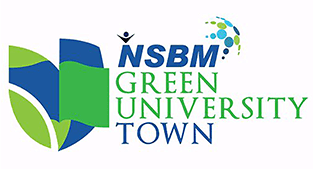 REPORT ON EQUIPMENT PURCHASED UNDER THE GRANTUNIVERSITY RESEARCH GRANTSGrant No: ……………………………..Details of the Principal Investigator and the Co-investigators : ………………………….Faculty and the Department to which the principal investigator is attached : ……………………..Grantee: ……………………………………………………….Signature: ……………………………………………………..Date: …………………………………………………………….NoEquipment PurchasedDateValueLocationRemarks(Inventory folio No.)12